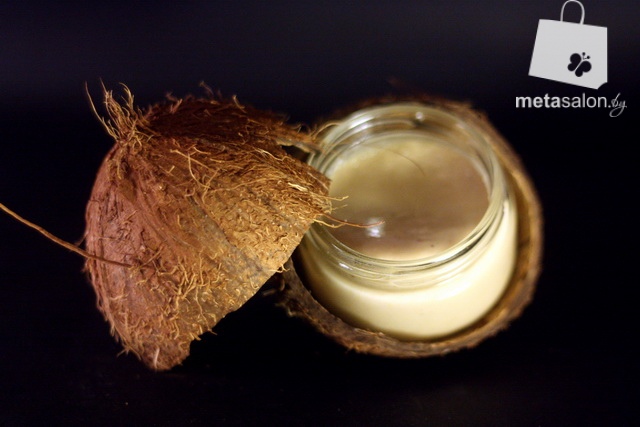  Ингредиенты:100 г обжаренного кешью100 г кокосовой стружкипакетик сахарозаменителя Fit Parad (либо 1 ч. л. сахара)щепотка солиСпособ приготовление:Кокосовую стружку смолоть в кофемолке до выделения масла. Кешью в блендере измельчить до пастообразного состояния, далее добавить перемолотый кокос, сахарозаменитель (сахар) и соль.Всё хорошенько пробить блендером.**Для данной пасты требуется мощный блендер, так как время перемалывания может составлять до 10 минут. Рекомендую давать блендеру «отдыхать» и следить, чтобы он не перегревался.